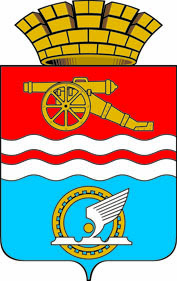 СВЕРДЛОВСКАЯ ОБЛАСТЬАДМИНИСТРАЦИЯ КАМЕНСК-УРАЛЬСКОГО ГОРОДСКОГО ОКРУГАПОСТАНОВЛЕНИЕот 25.11.2020 № 885О подготовке и проведении новогодних мероприятий в 2020-2021 гг.В соответствии с пунктом 2.1 Санитарно-эпидемиологических правил  СП 3.1/2.4.3598-20 «Санитарно-эпидемиологические требования к устройству, содержанию и организации работы образовательных организаций и других объектов социальной инфраструктуры для детей и молодежи в условиях распространения новой коронавирусной инфекции (COVID-19)», утвержденных постановлением Главного государственного санитарного врача Российской Федерации от 30.06.2020 № 16, протоколом заседания оперативного штаба по предупреждению возникновения и распространения на территории Свердловской области новой коронавирусной инфекции (2019-nCoV) от 10.11.2020, в целях подготовки и проведения новогодних мероприятий на территории Каменск-Уральского городского округа в 2020-2021 гг. Администрация Каменск-Уральского городского округа 	ПОСТАНОВЛЯЕТ:1. Начальнику ОМС «Управление культуры Каменск-Уральского городского округа» Казанцевой С.В.:1) в срок до 10 декабря 2020 года подготовить и представить на утверждение главе Каменск-Уральского городского округа план праздничных новогодних мероприятий;2) в срок до 28 декабря 2020 года обеспечить завершение строительства ледового городка у ДК «Современник», а также его надлежащее и безопасное содержание в течение всего периода работы;3) обеспечить украшение объектов, принадлежащих подведомственным учреждениям и расположенных на центральных улицах города, новогодней атрибутикой.2. Начальнику ОМС «Управление образования Каменск-Уральского городского округа» Миннуллиной Л.М.:1) отменить проведение новогодних мероприятий в муниципальных образовательных учреждениях, предусматривающих совместное участие детей из разных групповых ячеек и классов;2) организовать проведение новогодних праздников для воспитанников и обучающихся муниципальных образовательных учреждений в формате «класс» или «группа» с соблюдением всех установленных противоэпидемических мер, исключая любое нахождение посторонних лиц во время мероприятия, или в дистанционном формате;3) обеспечить украшение объектов, принадлежащих подведомственным учреждениям и расположенных на центральных улицах города, новогодней атрибутикой.3. Начальнику ОМС «Управление по физической культуре и спорту Каменск-Уральского городского округа» Гиматову П.Г.:1) в срок до 20 декабря 2020 года обеспечить подготовку действующих кортов и катков, их содержание, а также рассмотреть возможность увеличения их количества;2) обеспечить украшение объектов, принадлежащих подведомственным учреждениям и расположенных на центральных улицах города, новогодней атрибутикой.4. Начальнику отдела развития потребительского рынка, предпринимательства и туризма Администрации Каменск-Уральского городского округа Афониной Т.К. организовать:1) работу с субъектами предпринимательской деятельности по продаже товаров новогоднего ассортимента и украшению торговых точек;2) размещение торговых точек в новогодних городках на площади Ленинского комсомола и у ДК «Современник».5. Начальнику МКУ «Управление по делам гражданской обороны и чрезвычайным ситуациям города Каменска-Уральского» Матвеенко Л.Н. организовать информирование и проведение разъяснительной работы среди жителей Каменск-Уральского городского округа по вопросам соблюдения требований пожарной безопасности при использовании пиротехнических средств.6. Директору МКУ «Управление городского хозяйства» Барбицкому Я.Ю. обеспечить в срок до 28 декабря 2020 года завершение строительства ледового городка на площади Ленинского комсомола, а также его надлежащее и безопасное содержание в течение всего периода работы. 7. Рекомендовать управляющему директору АО «СинТЗ» Гагаринову В.А. организовать установку новогоднего городка в п. Трубников и обеспечить его круглосуточную охрану. 8. Рекомендовать МО МВД России «Каменск-Уральский» (Козырчиков И.Н.) принять меры по охране общественного порядка и обеспечению безопасности дорожного движения в местах установки новогодних городков на все время их работы.9. Рекомендовать руководителям организаций, осуществляющих деятельность на территории Каменск-Уральского городского округа, рассмотреть вопрос об отмене массовых корпоративных мероприятий, связанных с празднованием Нового года.10. Разместить настоящее постановление на официальном сайте муниципального образования.11. Контроль за исполнением настоящего постановления возложить на первого заместителя главы Администрации городского округа Герасимова А.А. и заместителя главы Администрации городского округа Нестерова Д.Н. Глава 
Каменск-Уральского городского округа					  А.В. Шмыков